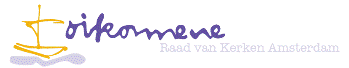 Beste afgevaardigden en andere contactpersonen, 

De aanslagen in Parijs hebben ons allen geschokt. 

Wij gaan er vanuit dat er bij de diensten en vieringen in onze kerken dit weekend aandacht zal zijn voor deze verschrikkelijke gebeurtenissen en wat deze bij onze gemeenteleden en parochianen oproepen, aandacht in gebeden en preken en in het onderling gesprek. 

Wij wensen allen die vandaag of morgen voorgaan in diensten en vieringen sterkte en wijsheid in het vinden van woorden om uitdrukking te geven aan gevoelens van medeleven en ontzetting en in de wijze waarop aandacht wordt gegeven aan  mogelijke gevoelens van onveiligheid bij gemeenteleden en parochianen, ook aan mogelijke negatieve gevoelens tegenover bepaalde bevolkingsgroepen in ons land.

Wij wensen ook allen die politiek verantwoordelijkheid dragen, in het bijzonder in Amsterdam, sterkte en wijsheid in het kiezen van hun woorden en het nemen van maatregelen. 

Als Raad van Kerken weten wij ons medeverantwoordelijk voor een goed samenleven van allen die in Amsterdam wonen of verblijven, in al hun diversiteit, ook in cultuur en geloof. In dagen als deze geldt dat te meer.  

Wij staan open voor initiatieven vanuit kerken of vanuit de overheid om daar nu een vorm voor te vinden. 

Wij verwijzen zo naar de al eerder geplande wandeling die vanuit diverse religieuze organisaties, met steun van Stadsdeel Zuid, morgen, zondag 15 november wordt georganiseerd. Onder het motto `Nieuwkomers in Mokum´ voert de wandeling langs belangrijke plekken  voor mensen die in de afgelopen 75 jaar zijn aangekomen in Amsterdam. Daarbij zullen verhalen van immigranten & vluchtelingen worden verteld. De wandeling begint om 14.15 uur bij de moskee Al Kabir, Weesperzijde 74-78 en eindigt bij Casa Migrante, Van Ostadestraat 74-78. 
Nadere informatie vindt u o.a. op onze website: www.rvkamsterdam.nl 

De Sant´Egidiogemeenschap houdt vandaag 17.00 een gebedsbijeenkomst ivm de aanslagen in de Mozes en Aäaronkerk op het Waterlooplein. 

Met vriendelijke groet,
in vertrouwen dat Gods liefde en inzet voor gerechtigheid voor alle mensen geldt, 

Namens het Dagelijks Bestuur van de Raad van Kerken Amsterdam, 
Henk Meulink, voorzitter. 
november 2015